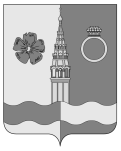 СОВЕТ ПРИВОЛЖСКОГО ГОРОДСКОГО ПОСЕЛЕНИЯРЕШЕНИЕот 21.04.2021                                                                                 № 15 Об утверждении отчета Главы Приволжского городского поселения за 2020 год         В соответствии с Федеральным законом от 06.10.2003 №131-ФЗ «Об общих принципах организации местного самоуправления», Уставом Приволжского городского поселения, Совет Приволжского городского поселенияРЕШИЛ:1. Утвердить отчет Главы Приволжского городского поселения за 2020 год (приложение №1)2. Признать работу Совета Приволжского городского поселения за 2020 год удовлетворительной.3. Опубликовать данное решение в информационном бюллетене "Вестник Совета и администрации Приволжского муниципального района".4. Решение вступает в силу с момента опубликования.  Глава Приволжского  городского поселения                                                                           А. А. ЗамураевПриложение №1 к решению СоветаПриволжского городского поселенияот 21.04.2021 № 15СОВЕТ ПРИВОЛЖСКОГО ГОРОДСКОГО ПОСЕЛЕНИЯПРИВОЛЖСКОГО МУНИЦИПАЛЬНОГО РАЙОНАИВАНОВСКОЙ ОБЛАСТИ155550, Ивановская область, г. Приволжск, ул. Революционная, д.63Тел.: (49339) 4-18-45e-mail:sovetpriv37@ivreg.ru, www.privolgsk.ruОтчет Главы Приволжского городского поселенияО результатахдеятельности СоветаПриволжского городского поселенияв 2020 году    апрель 2021 годаг. ПриволжскУважаемые депутаты!Основное предназначение представительного органа местного самоуправления состоит в том, чтобы наряду с решением текущих дел, исходя из интересов населения, обеспечить стратегическое управление муниципальным образованием. До выборов 2020г Совет возглавляла Астафьева Ирина Леонидовна, спасибо ей за работу и сплочению коллектива.Совет депутатов Приволжского городского поселения действующем составе был сформирован на муниципальных выборах в 2020 года. В настоящее время Совет состоит из 16 депутатов, представляющих интересы избирателей 4-х многомандатных округов  в составе Совета депутатов поселения 8 мужчины и   8 женщин; 13 из 15 депутатов имеют высшее образование; по возрасту: 11 депутатов  от 35   до 50 лет, 5 депутатов старше 50 лет;    депутатов являются работниками бюджетной сферы,    1 предприниматель, 1 пенсионер,  3 депутатов заняты в иных сферах деятельности. Все депутаты Совета депутатов поселения – члены Всероссийской политической партии «Единая Россия», все они являются членами фракции партии «Единая Россия» в Совете депутатов поселения. После выборов состав немного изменился хотя 70 % осталось прежнего состава в Совете депутатов Приволжского муниципального района были Лесных С И , Зобнин АВ, Астафьева И Л после выборов  в октябре  стали  Замураев А.А, Зобнин А.В,  Астафьева И.Л. Обычно заседания Совета депутатов происходят один раз в месяц в последнюю среду месяца, но в случае необходимости принятия каких-либо срочных решений созываются внеочередные заседания.  Действует 3 постоянных депутатских комиссии:-по финансам и бюджету (председатель С.П. Турусов);-по местному самоуправлению и работе с населением (председатель А.В. Зобнин);-по развитию социальной сферы, ЖКХ и благоустройству (председатель Н.А. Кучина и К.В. Парменов).Именно этим принципом руководствовался при планировании и организации работы Думы в прошедшем году, взаимодействуя и совместно с вами решая вопросы отнесенные Уставом города к компетенции представительного органа.За год было подготовлено и проведено 14 пленарных заседаний городской Думы (очередных – 12, внеочередных – 2), на которых рассмотрено 84 вопросов. Основными формами деятельности Совета депутатов в 2020 году являлись:-участие в разработке проектов решений Совета депутатов;-подготовка замечаний, предложений по рассматриваемым проектам;-проведение заседаний постоянных депутатских комиссий;-проведение заседаний Совета депутатов;-контроль за исполнением ранее принятых решений Совета депутатов и др.Напомню важнейшие решения Думы:- Об утверждении стратегии социально-экономического развития города на период до 2030 года;- О национальных проектах, реализуемых на территории города;- Об участии во Всероссийском конкурсе лучших проектов создания комфортной городской среды в малых городах и исторических поселениях;- О ходе подготовки к 75-летию Победы советского народа в Великой Отечественной войне 1941-1945 годов;- Правила благоустройства - О реализации мероприятий по формированию современной городской среды;- Об утверждении Положения о территориальном общественном самоуправлении.Из числа принятых решений более половины проектов документов   было подготовлено управлением финансов,  – управлением имущества и земельными ресурсами, – управлением финансов Предварительно все проекты решений в соответствии с Регламентом работы Думы были рассмотрены на заседаниях Совета Думы и постоянных депутатских комиссий. При подготовке вопросов удалось конструктивно выстроить отношения с органами государственной власти и организациями.Одним из основополагающих вопросов, рассматриваемых в 2020 году Советом депутатов городского поселения, является утверждение бюджета поселения.  В 2020 году Советом депутатов поселения неоднократно вносились изменения и дополнения в решение о бюджете. Было обеспечено стабильное финансирование первоочередных обязательств (расходы по текущему содержанию бюджетных учреждений, ремонт дорог, проведение спортивных мероприятий, работы по благоустройству). На протяжении последних лет целью проводимой бюджетной и финансовой политики в поселении являлась необходимость поддержания сбалансированности бюджета и разумного сдерживания расходов.В целях реализации Федерального закона от 25.12.2008г. № 273-ФЗ «О противодействии коррупции», Федерального закона от 17.07.2009г. № 172-ФЗ «Об антикоррупционной экспертизе нормативных правовых актов и проектов нормативных правовых актов» регулярно проводилась экспертиза   нормативных актов и проектов нормативных актов по выявлению в них коррупционных факторов.  Совет депутатов поселения вплотную взаимодействует с   прокуратурой Приволжского района. Работа ведется еще на стадии подготовки решений. Практически все проекты решений Совета депутатов нормативного характера, затрагивающие права и интересы жителей поселения, предварительно, до их рассмотрения на заседаниях Совета депутатов, направлялись в прокуратуру. После принятия и подписания решения Совета депутатов также направляются в прокуратуру, где рассматриваются в порядке надзора. Это способствует принятию взвешенных, юридически грамотных, соответствующих действующему законодательству решений. В 2020 году Советом депутатов осуществлялась работа по подготовке и представлению муниципальных правовых актов, принятых Советом депутатов, для включения их в регистр муниципальных нормативных правовых актов Ивановской области  Эта работа ведется  в целях систематизации и учета муниципальных нормативных правовых актов, а также реализации конституционного права граждан на ознакомление с документами, непосредственно затрагивающими их права и свободы. Необходимо отметить, что депутаты и администрация городского поселения проводят много совместных мероприятий, позволяющих изучить, обсудить и принять конкретные меры по решению проблемных ситуаций, выстроить стратегию совместных действий.Сразу после выборов Советом депутатов был составлен перечень наказов избирателей по результатам встреч с избирателями во время предвыборной кампании, которым мы стараемся следовать. Хотя не все зависит от наших желаний, не всегда есть финансовая возможность. С занятиями физкультурой и спортом в нашем поселении дела обстоят довольно благополучно. Обустроено несколько спортивных площадок (СЮТ, ул. Льнянщиков), детских (ул. Техническая, пер Лесной).Деятельность Совета депутатов городского поселения в 2020 году проходила в тесном сотрудничестве с администрацией Приволжского  муниципального  района ,районной  прокуратурой, Советом  Приволжского  района и другими организациями. Совет депутатов в своей работе руководствовался федеральным и региональным законодательством, Уставом Приволжского городского поселения  планом работ Совета депутатов на 2020год, Регламентом Совета депутатов.В заседаниях Думы и депутатских слушаниях в обсуждении жизненно важных для населения города проблем приняли участие депутат Государственной Думы РФ Смирнов Ю В, заместитель председателя Областной Думы Буров А К» По итогам личного приема граждан к обсуждению вопросов благоустройства придомовых территорий ТОС на заседания Совета были приглашены и в них участвовали председатели советов многоквартирных домов по вопросу формирования ТОС и участия в областной программе.В целях реализации решения Совета об участии в областной программе поддержки местных инициатив была оказана помощь общественным организациям в подготовке проектов и обсуждении их на собраниях, с жителей микрорайонов. Всего было проведено 3 собрания. Ни один острый вопрос, который волновал жителей города и по которому они обращались в Совет не был оставлен без внимания и без принятия по нему мер депутатского реагирования  Как и в предыдущие годы, считал одной из главных – задачу осуществления контроля за исполнением решений Совета и деятельностью должностных лиц местного самоуправления. При реализации контрольных функций, обеспечено конструктивное взаимодействие Думы и заседания Совета депутатов практически всегда проводятся в открытом режиме, любой житель поселения имеет право присутствовать на заседании и участвовать в обсуждении интересующих его вопросах. Все нормативно-правовые акты, принимаемые Советом депутатов городского поселения, публикуются в информационном бюллетене "Вестник Совета и администрации Приволжского муниципального района".Благодарю вас, уважаемые депутаты, за совместную работу, оказанную поддержку и помощь в организации деятельности Совета в прошедшем году. 